UNDERGRADUATE CURRICULUM COMMITTEE (UCC)
PROPOSAL FORM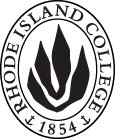 Cover page	scroll over blue text to see further important instructions: please read.N.B. DO NOT USE HIGHLIGHT, please DELETE THE WORDS THAT DO NOT APPLY TO YOUR PROPOSALALL numbers in section (A) need to be completed, including the impact ones.B.  NEW OR REVISED COURSES  DO NOT use highlight. Delete this whole page if the proposal does not include a new or revised course.D. SignaturesChanges that affect General Education in any way MUST be approved by ALL Deans and COGE Chair.Changes that directly impact more than one department/program MUST have the signatures of all relevant department chairs, program directors, and relevant dean (e.g. when creating/revising a program using courses from other departments/programs). Check UCC manual 4.2 for further guidelines on whether the signatures need to be approval or acknowledgement.Proposals that do not have appropriate approval signatures will not be considered. Type in name of person signing and their position/affiliation.Send electronic files of this proposal and accompanying catalog copy to curriculum@ric.edu and a printed or electronic signature copy of this form to the current Chair of UCC. Check UCC website for due dates.D.1. Approvals:   required from programs/departments/deans who originate the proposal.  may include multiple departments, e.g., for joint/interdisciplinary prposals. D.2. Acknowledgements: REQUIRED from OTHER PROGRAMS/DEPARTMENTS IMPACTED BY THE PROPOSAL. SIGNATURE DOES NOT INDICATE APPROVAL, ONLY AWARENESS THAT THE PROPOSAL IS BEING SUBMITTED.  CONCERNS SHOULD BE BROUGHT TO THE UCC COMMITTEE MEETING FOR DISCUSSIONA.1. Course or programHist 220 ancient greeceHist 220 ancient greeceHist 220 ancient greeceHist 220 ancient greeceReplacing hist 300 History of ancient greecehist 300 History of ancient greecehist 300 History of ancient greecehist 300 History of ancient greeceA.2. Proposal typeCourse:  revision Course:  revision Course:  revision Course:  revision A.3. OriginatorGregory GoldenHome departmentHistoryHistoryHistoryA.4. Context and Rationale Converting HIST 300 to HIST 220 will help bridge the large existing gap between our History department general education offerings and our 300 level courses. HIST 103 Multiple Voices: Europe in the World to 1600 has been a successful History general education course that attracts a broad cross section of students attending Rhode Island College. It is essential for the history department’s future growth to be able to attract more non-traditional students to consider the option of becoming a history major or minor, and to achieve this goal a strong and diverse cohort of 200 level history courses are needed, something which is currently completely lacking in our curriculum. Our current sophomore, 200 level course offerings in the major are limited to HIST 201 (US History Colonial-1877) and HIST 202 (US History 1877-Present); these courses were designed to satisfy the program needs of our History/Secondary Education Majors. The new 200 level courses are designed to attract both history and non-history majors interested in African, Asian, Latin American, European, Environmental, or US History. The department possesses 300 level offerings in these fields, but it is pedagogically unsound to have students to make the leap from freshman-level general education history with its writing and critical reading and thinking expectations to the writing and critical reading and thinking expectations demanded of students in the 300 level courses. The History Department has concluded that the lack of bridge 200 level courses has made recruiting students to explore the option of becoming History majors or minors difficult.  These former 300 level courses will have the writing, examination,  and student evaluation expectations appropriate for 200-level courses. HIST 220 Ancient Greece will also assist the History department in its efforts to make its offerings more attractive to non-majors by providing an “entry level” course focusing on pre-Modern civilization that does not require any significant prior knowledge. Moving its 200 and 300 level history courses from 4 to 3 credits allows the History Department to reduce the size of major thereby assisting History B.A. majors in completing minors in other disciplines; moving from 4 to 3 credits also allows the History/Social Studies-Secondary Education program stay within 128 credit hours for the major.  The main rationale used by the History Department to move from 3 to 4 credits was that instructors would engage in WID instruction to reinforce the instruction received in HIST 200; the new History 281-History 282-History 389 model better supports WID instruction on the specific writing assignments that are assigned in our individual courses. The minor title change is for simplicity’s sake, to remove unneeded verbiage.Course will get a new title and updated prerequisite.Converting HIST 300 to HIST 220 will help bridge the large existing gap between our History department general education offerings and our 300 level courses. HIST 103 Multiple Voices: Europe in the World to 1600 has been a successful History general education course that attracts a broad cross section of students attending Rhode Island College. It is essential for the history department’s future growth to be able to attract more non-traditional students to consider the option of becoming a history major or minor, and to achieve this goal a strong and diverse cohort of 200 level history courses are needed, something which is currently completely lacking in our curriculum. Our current sophomore, 200 level course offerings in the major are limited to HIST 201 (US History Colonial-1877) and HIST 202 (US History 1877-Present); these courses were designed to satisfy the program needs of our History/Secondary Education Majors. The new 200 level courses are designed to attract both history and non-history majors interested in African, Asian, Latin American, European, Environmental, or US History. The department possesses 300 level offerings in these fields, but it is pedagogically unsound to have students to make the leap from freshman-level general education history with its writing and critical reading and thinking expectations to the writing and critical reading and thinking expectations demanded of students in the 300 level courses. The History Department has concluded that the lack of bridge 200 level courses has made recruiting students to explore the option of becoming History majors or minors difficult.  These former 300 level courses will have the writing, examination,  and student evaluation expectations appropriate for 200-level courses. HIST 220 Ancient Greece will also assist the History department in its efforts to make its offerings more attractive to non-majors by providing an “entry level” course focusing on pre-Modern civilization that does not require any significant prior knowledge. Moving its 200 and 300 level history courses from 4 to 3 credits allows the History Department to reduce the size of major thereby assisting History B.A. majors in completing minors in other disciplines; moving from 4 to 3 credits also allows the History/Social Studies-Secondary Education program stay within 128 credit hours for the major.  The main rationale used by the History Department to move from 3 to 4 credits was that instructors would engage in WID instruction to reinforce the instruction received in HIST 200; the new History 281-History 282-History 389 model better supports WID instruction on the specific writing assignments that are assigned in our individual courses. The minor title change is for simplicity’s sake, to remove unneeded verbiage.Course will get a new title and updated prerequisite.Converting HIST 300 to HIST 220 will help bridge the large existing gap between our History department general education offerings and our 300 level courses. HIST 103 Multiple Voices: Europe in the World to 1600 has been a successful History general education course that attracts a broad cross section of students attending Rhode Island College. It is essential for the history department’s future growth to be able to attract more non-traditional students to consider the option of becoming a history major or minor, and to achieve this goal a strong and diverse cohort of 200 level history courses are needed, something which is currently completely lacking in our curriculum. Our current sophomore, 200 level course offerings in the major are limited to HIST 201 (US History Colonial-1877) and HIST 202 (US History 1877-Present); these courses were designed to satisfy the program needs of our History/Secondary Education Majors. The new 200 level courses are designed to attract both history and non-history majors interested in African, Asian, Latin American, European, Environmental, or US History. The department possesses 300 level offerings in these fields, but it is pedagogically unsound to have students to make the leap from freshman-level general education history with its writing and critical reading and thinking expectations to the writing and critical reading and thinking expectations demanded of students in the 300 level courses. The History Department has concluded that the lack of bridge 200 level courses has made recruiting students to explore the option of becoming History majors or minors difficult.  These former 300 level courses will have the writing, examination,  and student evaluation expectations appropriate for 200-level courses. HIST 220 Ancient Greece will also assist the History department in its efforts to make its offerings more attractive to non-majors by providing an “entry level” course focusing on pre-Modern civilization that does not require any significant prior knowledge. Moving its 200 and 300 level history courses from 4 to 3 credits allows the History Department to reduce the size of major thereby assisting History B.A. majors in completing minors in other disciplines; moving from 4 to 3 credits also allows the History/Social Studies-Secondary Education program stay within 128 credit hours for the major.  The main rationale used by the History Department to move from 3 to 4 credits was that instructors would engage in WID instruction to reinforce the instruction received in HIST 200; the new History 281-History 282-History 389 model better supports WID instruction on the specific writing assignments that are assigned in our individual courses. The minor title change is for simplicity’s sake, to remove unneeded verbiage.Course will get a new title and updated prerequisite.Converting HIST 300 to HIST 220 will help bridge the large existing gap between our History department general education offerings and our 300 level courses. HIST 103 Multiple Voices: Europe in the World to 1600 has been a successful History general education course that attracts a broad cross section of students attending Rhode Island College. It is essential for the history department’s future growth to be able to attract more non-traditional students to consider the option of becoming a history major or minor, and to achieve this goal a strong and diverse cohort of 200 level history courses are needed, something which is currently completely lacking in our curriculum. Our current sophomore, 200 level course offerings in the major are limited to HIST 201 (US History Colonial-1877) and HIST 202 (US History 1877-Present); these courses were designed to satisfy the program needs of our History/Secondary Education Majors. The new 200 level courses are designed to attract both history and non-history majors interested in African, Asian, Latin American, European, Environmental, or US History. The department possesses 300 level offerings in these fields, but it is pedagogically unsound to have students to make the leap from freshman-level general education history with its writing and critical reading and thinking expectations to the writing and critical reading and thinking expectations demanded of students in the 300 level courses. The History Department has concluded that the lack of bridge 200 level courses has made recruiting students to explore the option of becoming History majors or minors difficult.  These former 300 level courses will have the writing, examination,  and student evaluation expectations appropriate for 200-level courses. HIST 220 Ancient Greece will also assist the History department in its efforts to make its offerings more attractive to non-majors by providing an “entry level” course focusing on pre-Modern civilization that does not require any significant prior knowledge. Moving its 200 and 300 level history courses from 4 to 3 credits allows the History Department to reduce the size of major thereby assisting History B.A. majors in completing minors in other disciplines; moving from 4 to 3 credits also allows the History/Social Studies-Secondary Education program stay within 128 credit hours for the major.  The main rationale used by the History Department to move from 3 to 4 credits was that instructors would engage in WID instruction to reinforce the instruction received in HIST 200; the new History 281-History 282-History 389 model better supports WID instruction on the specific writing assignments that are assigned in our individual courses. The minor title change is for simplicity’s sake, to remove unneeded verbiage.Course will get a new title and updated prerequisite.Converting HIST 300 to HIST 220 will help bridge the large existing gap between our History department general education offerings and our 300 level courses. HIST 103 Multiple Voices: Europe in the World to 1600 has been a successful History general education course that attracts a broad cross section of students attending Rhode Island College. It is essential for the history department’s future growth to be able to attract more non-traditional students to consider the option of becoming a history major or minor, and to achieve this goal a strong and diverse cohort of 200 level history courses are needed, something which is currently completely lacking in our curriculum. Our current sophomore, 200 level course offerings in the major are limited to HIST 201 (US History Colonial-1877) and HIST 202 (US History 1877-Present); these courses were designed to satisfy the program needs of our History/Secondary Education Majors. The new 200 level courses are designed to attract both history and non-history majors interested in African, Asian, Latin American, European, Environmental, or US History. The department possesses 300 level offerings in these fields, but it is pedagogically unsound to have students to make the leap from freshman-level general education history with its writing and critical reading and thinking expectations to the writing and critical reading and thinking expectations demanded of students in the 300 level courses. The History Department has concluded that the lack of bridge 200 level courses has made recruiting students to explore the option of becoming History majors or minors difficult.  These former 300 level courses will have the writing, examination,  and student evaluation expectations appropriate for 200-level courses. HIST 220 Ancient Greece will also assist the History department in its efforts to make its offerings more attractive to non-majors by providing an “entry level” course focusing on pre-Modern civilization that does not require any significant prior knowledge. Moving its 200 and 300 level history courses from 4 to 3 credits allows the History Department to reduce the size of major thereby assisting History B.A. majors in completing minors in other disciplines; moving from 4 to 3 credits also allows the History/Social Studies-Secondary Education program stay within 128 credit hours for the major.  The main rationale used by the History Department to move from 3 to 4 credits was that instructors would engage in WID instruction to reinforce the instruction received in HIST 200; the new History 281-History 282-History 389 model better supports WID instruction on the specific writing assignments that are assigned in our individual courses. The minor title change is for simplicity’s sake, to remove unneeded verbiage.Course will get a new title and updated prerequisite.A.5. Student impactThe student impact will be positive. This course will help bridge an existing gap between our history department general education offerings and our 300 level courses.The student impact will be positive. This course will help bridge an existing gap between our history department general education offerings and our 300 level courses.The student impact will be positive. This course will help bridge an existing gap between our history department general education offerings and our 300 level courses.The student impact will be positive. This course will help bridge an existing gap between our history department general education offerings and our 300 level courses.The student impact will be positive. This course will help bridge an existing gap between our history department general education offerings and our 300 level courses.A.6. Impact on other programs It is anticipated that this revision will have a positive impact on the History-Social Studies/Secondary Education program by increasing the number of intellectually rigorous 200 level courses.It is anticipated that this revision will have a positive impact on the History-Social Studies/Secondary Education program by increasing the number of intellectually rigorous 200 level courses.It is anticipated that this revision will have a positive impact on the History-Social Studies/Secondary Education program by increasing the number of intellectually rigorous 200 level courses.It is anticipated that this revision will have a positive impact on the History-Social Studies/Secondary Education program by increasing the number of intellectually rigorous 200 level courses.It is anticipated that this revision will have a positive impact on the History-Social Studies/Secondary Education program by increasing the number of intellectually rigorous 200 level courses.A.7. Resource impactFaculty PT & FT: NoneNoneNoneNoneA.7. Resource impactLibrary:NoneNoneNoneNoneA.7. Resource impactTechnologyNoneNoneNoneNoneA.7. Resource impactFacilities:NoneNoneNoneNoneA.8. Semester effectiveFall 2019 A.9. Rationale if sooner than next Fall A.9. Rationale if sooner than next FallA.10. INSTRUCTIONS FOR CATALOG COPY:  This single file copy must include ALL relevant pages from the college catalog, and show how the catalog will be revised.  (1) Go to the “Forms and Information” page on the UCC website. Scroll down until you see the Word files for the current catalog. (2) Download ALL catalog sections relevant for this proposal, including course descriptions and/or other affected programs.  (3) Place ALL relevant catalog copy into a single file. Put page breaks between sections and delete any catalog pages not relevant for this proposal. (4) Using the track changes function, revise the catalog pages to demonstrate what the information should look like in next year’s catalog.  (5) Check the revised catalog pages against the proposal form, especially making sure that program totals are correct if adding/deleting course credits. If new copy, indicate where it should go in the catalog. If making related proposals a single catalog copy that includes all is acceptable. Send as a separate file along with this form.A.10. INSTRUCTIONS FOR CATALOG COPY:  This single file copy must include ALL relevant pages from the college catalog, and show how the catalog will be revised.  (1) Go to the “Forms and Information” page on the UCC website. Scroll down until you see the Word files for the current catalog. (2) Download ALL catalog sections relevant for this proposal, including course descriptions and/or other affected programs.  (3) Place ALL relevant catalog copy into a single file. Put page breaks between sections and delete any catalog pages not relevant for this proposal. (4) Using the track changes function, revise the catalog pages to demonstrate what the information should look like in next year’s catalog.  (5) Check the revised catalog pages against the proposal form, especially making sure that program totals are correct if adding/deleting course credits. If new copy, indicate where it should go in the catalog. If making related proposals a single catalog copy that includes all is acceptable. Send as a separate file along with this form.A.10. INSTRUCTIONS FOR CATALOG COPY:  This single file copy must include ALL relevant pages from the college catalog, and show how the catalog will be revised.  (1) Go to the “Forms and Information” page on the UCC website. Scroll down until you see the Word files for the current catalog. (2) Download ALL catalog sections relevant for this proposal, including course descriptions and/or other affected programs.  (3) Place ALL relevant catalog copy into a single file. Put page breaks between sections and delete any catalog pages not relevant for this proposal. (4) Using the track changes function, revise the catalog pages to demonstrate what the information should look like in next year’s catalog.  (5) Check the revised catalog pages against the proposal form, especially making sure that program totals are correct if adding/deleting course credits. If new copy, indicate where it should go in the catalog. If making related proposals a single catalog copy that includes all is acceptable. Send as a separate file along with this form.A.10. INSTRUCTIONS FOR CATALOG COPY:  This single file copy must include ALL relevant pages from the college catalog, and show how the catalog will be revised.  (1) Go to the “Forms and Information” page on the UCC website. Scroll down until you see the Word files for the current catalog. (2) Download ALL catalog sections relevant for this proposal, including course descriptions and/or other affected programs.  (3) Place ALL relevant catalog copy into a single file. Put page breaks between sections and delete any catalog pages not relevant for this proposal. (4) Using the track changes function, revise the catalog pages to demonstrate what the information should look like in next year’s catalog.  (5) Check the revised catalog pages against the proposal form, especially making sure that program totals are correct if adding/deleting course credits. If new copy, indicate where it should go in the catalog. If making related proposals a single catalog copy that includes all is acceptable. Send as a separate file along with this form.A.10. INSTRUCTIONS FOR CATALOG COPY:  This single file copy must include ALL relevant pages from the college catalog, and show how the catalog will be revised.  (1) Go to the “Forms and Information” page on the UCC website. Scroll down until you see the Word files for the current catalog. (2) Download ALL catalog sections relevant for this proposal, including course descriptions and/or other affected programs.  (3) Place ALL relevant catalog copy into a single file. Put page breaks between sections and delete any catalog pages not relevant for this proposal. (4) Using the track changes function, revise the catalog pages to demonstrate what the information should look like in next year’s catalog.  (5) Check the revised catalog pages against the proposal form, especially making sure that program totals are correct if adding/deleting course credits. If new copy, indicate where it should go in the catalog. If making related proposals a single catalog copy that includes all is acceptable. Send as a separate file along with this form.A.10. INSTRUCTIONS FOR CATALOG COPY:  This single file copy must include ALL relevant pages from the college catalog, and show how the catalog will be revised.  (1) Go to the “Forms and Information” page on the UCC website. Scroll down until you see the Word files for the current catalog. (2) Download ALL catalog sections relevant for this proposal, including course descriptions and/or other affected programs.  (3) Place ALL relevant catalog copy into a single file. Put page breaks between sections and delete any catalog pages not relevant for this proposal. (4) Using the track changes function, revise the catalog pages to demonstrate what the information should look like in next year’s catalog.  (5) Check the revised catalog pages against the proposal form, especially making sure that program totals are correct if adding/deleting course credits. If new copy, indicate where it should go in the catalog. If making related proposals a single catalog copy that includes all is acceptable. Send as a separate file along with this form.Old (for revisions only)Only include information that is being revised, otherwise leave blank (delete provided examples that do not apply)NewExamples are provided for guidance, delete the ones that do not applyB.1. Course prefix and number HIST 300HIST 220B.2. Cross listing number if anyB.3. Course title History of Ancient GreeceAncient GreeceB.4. Course description B.5. Prerequisite(s)HIST 101, 102, 103, 104, 105, 106, 107, or HIST 161, or consent of chairCompletion of one of the following: HIST 101, HIST 102, HIST 103, HIST 104, HIST 105,HIST 106, HIST 107, or HIST 108, or consent of department chairB.6. OfferedB.7. Contact hours 43B.8. Credit hours43B.9. Justify differences if anyB.10. Grading system B.11. Instructional methodsB.12.CategoriesB.13. Is this an Honors course?B.14. General EducationN.B. Connections must include at least 50% Standard Classroom instruction.B.15. How will student performance be evaluated?B.16. Redundancy statementB. 17. Other changes, if anyB.18. Course learning outcomes: List each one in a separate rowProfessional Org.Standard(s), if relevantHow will each outcome be measured?Click Tab from here to add rowsB.19. Topical outline: Do NOT insert whole syllabus, we just need a two-tier outlineTopic 1Subtopic 1aSubtopic 1b   etc.2)   Topic 2 etc.NamePosition/affiliationSignatureDateDavid EspinosaChair, HistoryEarl SimsonDean of FASGerri AugustInterim Co-Dean FSEHDJulie HorwitzInterim Co-Dean FSEHDNamePosition/affiliationSignatureDateLeslie BogadChair, Educational Studies